Итоги голосования о работе подразделения по профилактике коррупционных и иных правонарушений Главного управления кадров Министерства обороны Российской Федерации в 2018 годуПоследняя публикация: 15.02.2019 20:03:38
Как Вы оцениваете работу подразделения по профилактике коррупционных и иных правонарушений Главного управления кадров Министерства обороны Российской Федерации в 2018 году?
Как Вы оцениваете работу подразделения по профилактике коррупционных и иных правонарушений Главного управления кадров Министерства обороны Российской Федерации в 2018 году?высокий уровеньнизкий уровеньсредний уровень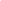 